What are the causes and treatment of epilepsy in dogs? Describe the clinical signs appear in this photo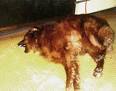 